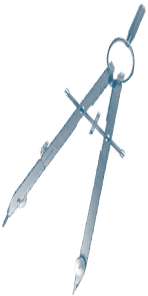 Chapter 5: Inspection of ResultsStudent Learning Plan TemplatesChapter 5: Inspection of ResultsStudent Learning Plan TemplatesContinued from previous pageChapter 5: Inspection of ResultsStudent Learning Plan TemplatesContinued from previous pageName:Name:What is my learning goal? (Task Directions)What is my learning goal? (Task Directions)How will I know when I am successful? (Success Criteria)How will I know when I am successful? (Success Criteria)What steps do I need to take to achieve my goal? (Learning Plan)What steps do I need to take to achieve my goal? (Learning Plan) 	Step 1 	Step 2 	Step 3 	Step 4Name:Name:Name:I am good at . . . I am good at . . . I need to work on . . . My plan to improve is . . . My plan to improve is . . . My plan to improve is . . . If my plan doesn’t work then I . . .If my plan doesn’t work then I . . .If my plan doesn’t work then I . . .I know my plan is working when . . . I know my plan is working when . . . I know my plan is working when . . . Student Signature: Date: Date: Teacher Signature: Comments: Comments: Name:Name:The problem or challenge I am trying to solve is . . .The problem or challenge I am trying to solve is . . .My Learning PlanMy Learning PlanMy plan for Task 1 is . . . My plan for Task 2 is . . . My plan for Task 3 is . . . My plan for Task 4 is . . . Student ReflectionStudent ReflectionThings that went well . . . Things that I would do differently . . . Student Signature: Date: Teacher Signature: Comments: 